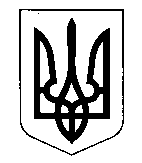 КОМИШУВАСЬКА СЕЛИЩНА радаОріхівського району Запорізької областівосьмого скликаннятридцять четверта сесіяРІШЕННЯ12.12.2018                                     смт Комишуваха                                    № 7Керуючись Законом України «Про місцеве самоврядування в Україні», відповідно до Постанови Кабінету Міністрів України від 04.06.2003 № 848 «Про впорядкування використання легкових автомобілів в бюджетних установах і організаціях», Комишуваська селищна радаВИРІШИЛА:1.Установити на 2019 рік ліміт пробігу легкового автомобіля марки TOYOTA модель CAMRY, який знаходиться  у безоплатному користуванні Комишуваської селищної ради, в  кількості 50400 км.2.Установити ліміт використання бензину А-95 на 2019  рік в кількості 6048 літрів.3.Контроль за виконанням цього рішення покласти на постійну комісію Комишуваської селищної ради зпитань планування, фінансів, бюджету та соціально-економічного розвитку.Секретар селищної ради                                                              В.Л. КорольПро затвердження лімітів на придбання бензину і пробіг для службового легкового автомобіля на 2019 рік